Требования к термостойкой обуви от термических рисков электрической дуги1.1 Обувь специальная кожаная должна защищать от повышенных температур, термических рисков электрической дуги, механических повреждений, масел и иметь высокую степень износоустойчивости, соответствовать установленным гигиеническим нормам, сохранять защитные свойства на протяжении всего срока эксплуатации. Обувь специальная кожаная должна соответствовать ТР ТС 019/2011. Обувь, применяемая в комплекте с одеждой для защиты от термических рисков электрической дуги, должна выдерживать удар в носочной части 200 Дж.1.2 Внутренний зазор безопасности защитного носка при ударе энергией в 200 Дж. должен быть не менее 20 мм.1.3 Обувь не должна содержать металлических частей, все швы должны быть прошиты термостойкими нитками, в качестве утеплителя зимней обуви допускается использование натурального меха или искусственных огнестойких утеплителей.1.4 Верх обуви должен быть изготовлен из термоустойчивой юфти толщиной 1,8-2,2 мм по 
ОСТ 17-317-74 или комбинированные с сочетанием термоустойчивой юфти толщиной 1,8-2,2 мм и термостойких материалов, шнурки должны быть огнестойкие.1.5 Высота обуви: летних ботинок – от 140 мм  до 150 мм, летних сапог – от 220 мм до 260 мм, сапог зимних – от 220 мм до 260, размерный ряд обуви от 35 по 49. Должно быть предусмотрено изготовление обуви больших и меньших размеров по согласованию Заказчика с Поставщиком.1.6 При кратковременном контакте с открытым пламенем или термическом воздействии электрической дуги обувь должна сохранять целостность швов и подошвы:–  верх и подошва обуви не должны поддерживать горение, капать и плавиться; – при термическом воздействии швы обуви не должны вскрываться (дополнительное требование);– подошва не должна отклеиваться, расслаиваться, плавиться и должна выдерживать контакт в течение 60 секунд с поверхностью, нагретой до 300°С.1.7 Подошва – двухслойная (полиуретан/резина на основе дивинилнитрильного каучука) или однослойная на основе дивинилнитрильного каучука или пористая резина. Материал подошвы должен обладать термостойкими и маслобензостойкими свойствами.1.8 Требования к материалу подошвы обуви, к прочности крепления деталей обуви и другим ее параметрам:– прочность подошвы не менее 2 Н/мм2;– твердость подошвы не более 70 единиц по Шору;– прочность крепления деталей низа с верхом обуви не менее 120 Н/см;– прочность ниточных креплений деталей верха обуви не менее 120 Н/см;– коэффициент трения скольжения по зажиренным поверхностям должен быть не менее 0,2;– истираемость подошвы должна быть не более 650 см3/кВт*ч;– фурнитура обуви (например: пряжка, шнурки обувные и т.п.) должна быть термостойкой.1.9 Зимняя обувь должна изготавливаться с утеплителем из натурального меха с учетом применения в различных климатических поясах (I-II климатический пояс) и иметь протокол испытаний по определению теплоизоляционных свойств. 1.10 Обувь должна быть эргономична, удобна в носке.1.11 Обувь должна иметь руководство (инструкцию) по эксплуатации, уходу, которое должно быть оформлено в соответствии с требованиями п. 4.13 ТР ТС 019/2011 и содержать информацию об условиях эксплуатации, правилах ухода за изделиями, системе маркировки, которая должна прикладываться к каждой паре обуви.Требования к маркировке2.1 Маркировка поставляемой продукции должна соответствовать требованиям ТР ТС 019/2011. Подтверждение соответствия продукции предъявляемым требованиям3.1  Участник закупки в составе Предложения должен представить заверенные своей печатью копии следующих документов, подтверждающих соответствие предлагаемой им продукции установленным требованиям: 3.1.1Сертификаты соответствия/ декларации о соответствии на предлагаемую к поставке продукцию;5.1.2Протоколы санитарно-гигиенических исследований, санитарно - химических и токсикологических исследований на предлагаемую к поставке продукцию;3.1.3 Технические описания на предлагаемую к поставке продукцию;3.1.4 Протоколы испытаний и заключения, подтверждающие защитные и эксплуатационные свойства на протяжении всего срока эксплуатации, определенного типовыми нормами всех составляющих комплектов, в том числе: ирок. 3.1.5 Инструкцию (Руководство)  по эксплуатации, оформленную в соответствии с требованиями ТР ТС 019/2011.3.1.6 Отзывы и заключения предприятий, использовавших продукцию, предлагаемую к поставке.3.1.7   Протоколы испытаний на обувь термостойкую:– на определение ударной прочности  носочной части;– юфти для верха обуви по ОСТ 17-317-74;– протоколы испытаний подошвы обуви при контакте с поверхностью, нагретой до 300 ºС на отсутствие повреждений, по ГОСТ Р ЕН ИСО 20345-2011;– на теплоизоляционные свойства зимней обуви согласно заявленным климатическим поясам;– протоколы испытаний на огнестойкость искусственных утеплителей, применяемых в производстве зимней обуви;– протоколы испытаний на термостойкость фурнитуры и шнурков, используемых в производстве обуви.3.2  Дополнительными документами являются:3.2.1 протоколы испытаний обуви для защиты от повышенных температур на воздействие электрической дуги;3.2.2 Иные документы, которые по мнению Участника конкурса, подтверждают соответствие предлагаемой продукции установленным требованиям, с соответствующими комментариями, разъясняющими цель предоставления этих документов.3.3 К рассмотрению принимаются протоколы сертификационных испытаний, выданных лабораториями, аккредитованными на проведение испытаний на соответствие техническому регламенту Таможенного союза, распространяющемуся на данный вид продукции.3.4 При подтверждении соответствия заявленной к поставке продукции дополнительным требованиям настоящего ТЗ на добровольной основе, представляемые копии протоколов иностранных лабораторий должны быть на языке оригинала с нотариально заверенным переводом.Гарантийные сроки хранения, гарантийные обязательства, сроки эксплуатации термостойкой обуви для защиты от термических рисков электрической дуги:Гарантийный срок по качеству изготовления с момента поставки: 1 год.Срок хранения с момента поставки: кожаной обуви– 1 год.Перечень закупаемой продукцииОписание внешнего вида закупаемой продукции и эскизы.6.1 Сапоги зимние кожаные с термостойкой маслобензостойкой подошвой для защиты от термических рисков электрической дуги, повышенных температур (контакта с нагретыми поверхностями до 300°C), нефти, нефтепродуктов и механических воздействий, с защитой от скольжения для всех отраслей промышленности, для эксплуатации в I-II  климатических поясах.Высота – не менее 220 мм не более 260 мм.. Ширина голенища регулируется  с помощью ремня с пряжкой, пряжка изготовлена из огнестойкого материала.Материал верха - юфть термостойкая, кожа натуральная.Материал подкладки – натуральный мех.Материал подошвы – ПУ/нитрильная резина, метод крепления – литьевой.Усиленный подносок ударной прочностью до 200 Дж.Размерный ряд: с 35 по 49 размеры.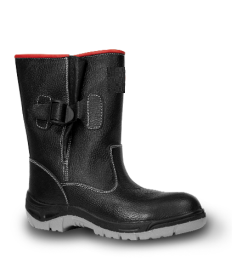 1НаименованиеУровень защиты, не менее кал/см2Кол-во1Сапоги зимние кожаные с термостойкой маслобензостойкой подошвой для защиты от термических рисков электрической дуги, повышенных температур (контакта с нагретыми поверхностями до 300°C), нефти, нефтепродуктов и механических воздействий, с защитой от скольжения для всех отраслей промышленности, для эксплуатации в I-I I  климатических поясахне имеет14